Проектв подготовительной группеТема « Юные исследователи»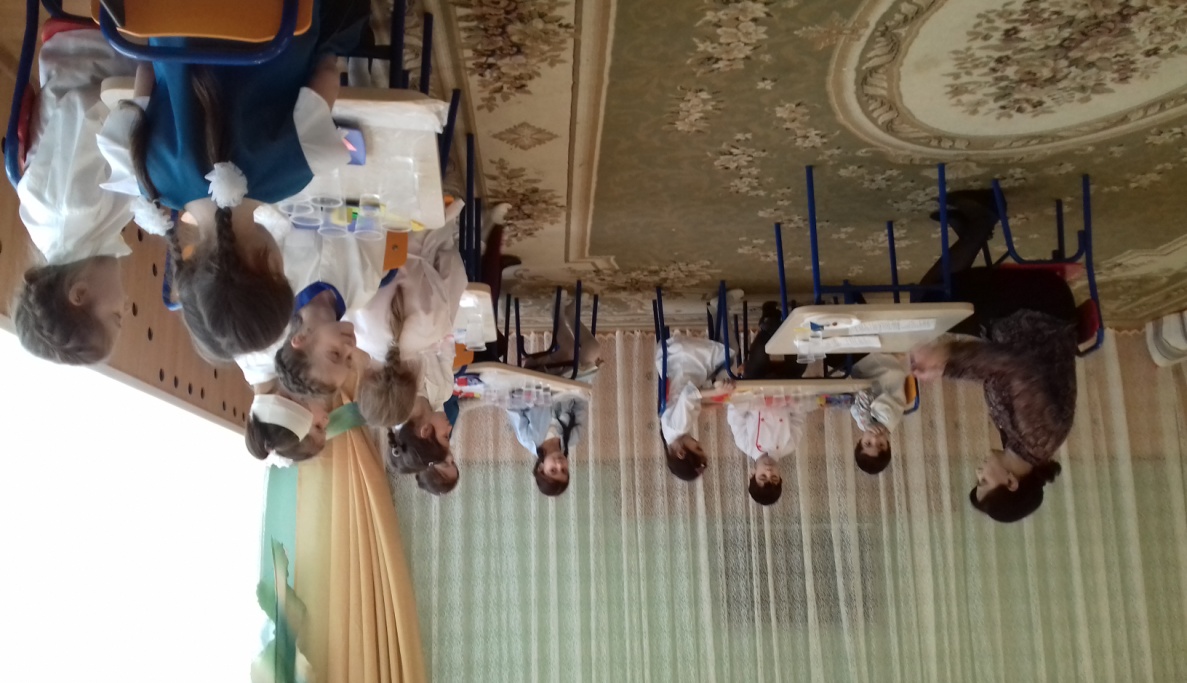 МБДОУ №41Воспитатели: Яхьяева И.А.Проектв подготовительной группеТема « Юные исследователи»       ВведениеСчитается, что экспериментирование претендует на роль ведущей деятельности в период дошкольного детства, основу которого составляет познавательное ориентирование, что потребность ребенка в новых впечатлениях лежит в основе возникновения и развития исследовательской деятельности, направленной на познание окружающего мира. Чем разнообразнее и интенсивнее поисковая деятельность, тем больше новой информации получает ребенок, тем быстрее и полноценнее он развивается.Известно, что экспериментирование – деятельность, которая позволяет ребенку моделировать в своем сознании картину мира, основанную на собственных наблюдениях, ответах, установлении взаимозависимостей, закономерностей и т.д.АктуальностьСреди возможных средств развития исследовательской активностидошкольников особого внимания заслуживает детское экспериментирование. Когда ребенок слышит, видит, делает сам своими руками, то все усваивается прочно и надолго. Вот на этом и основано активное внедрение детского экспериментирования в практику работы детских дошкольных учреждений. Исследовательская деятельность вызывает огромный интерес у детей, воспитателю же необходимо только создать оптимальные условия для самостоятельного экспериментирования и поисковой активности самих детей.Исследования предоставляют ребенку возможность найти ответы на вопросы «как?» и «почему?». Творчество в экспериментировании обуславливает создание новых проявлений способностей ребенка. Экспериментальная работа вызывает у ребенка интерес к исследованию природы, развивает мыслительные операции (анализ, синтез, классификацию, обобщение), стимулирует познавательную активность и любознательность, активизирует восприятие учебного материала по ознакомлению с природными явлениями, с основами математических знаний и этическими правилами в жизни общества.Цели:1. Создание условий для формирования основного целостного мировидения ребенка старшего дошкольного возраста средствами физического эксперимента.2. Развитие любознательности, умения сравнивать, анализировать, обобщать, развитие познавательного интереса детей в процессе эксперимента, установление причинно-следственной зависимости, умения делать выводы.3. Создание предпосылок формирования практических и умственных действий.Задачи:1. Расширять представление детей о физических свойствах окружающего мира.2. Знакомить детей со свойствами различных предметов, природных материалов.3. Формировать опыт выполнения правил техники безопасности при проведении экспериментов.4. Стимулировать развитие самостоятельности и ответственности.5. Развивать эмоционально-ценностное отношение к окружающему миру.6. Привлечение родителей к совместной деятельности.Тип проекта:познавательно-исследовательский, творческий, краткосрочный - (2 недели)Участники проекта:Дети подготовительной группы, воспитатель, родители воспитанников.Методы деятельности:- практические (опыты, эксперименты);- наглядные (модели, схемы и т.д.);- словесные (пояснения, рассказ, познавательные сказки, художественное слово)Структура проведения экспериментирования:- постановка проблемы;- поиск путей решения проблемы;- проведение наблюдения;- обсуждение увиденных результатов;- формулировка выводов.Ожидаемые результаты:У дошкольников развиваются умения:- активно познавать окружающий мир;- действовать согласно алгоритму познания;- применять разные способы детского экспериментирования;- ставить новые вопросы и искать на них ответы самостоятельно;- доказательно объяснять полученный результат;- формируются предпосылки учебной деятельностиСодержание проекта (12.11.18г. - 27.11.18г.)Литература: 1. Т.М.Бондаренко Экологические занятия с детьми 5-6 лет: Практическое пособие для воспитателей и методистов ДОУ. – Воронеж: Издательство «Учитель», 2002.- 159 с. 2. Организация экспериментальной деятельности дошкольников: Методические рекомендации/Под общ.ред. Л.Н. Прохоровой. - 3-е изд., испр. и доп. - М.: АРКТИ, 2008. - 64 с. 3. Салмина Е.Е. Рабочая тетрадь по опытно-экспериментальной деятельности № 1, 2 (старший дошкольный возраст). Учебно-методическое пособие для педагогов ДОУ.№Содержание работыСрок1.Подготовительный1Подбор литературы в рамках темы проекта12.11.18г.2Подбор соответствующего материала и оборудования для проведения опытно-экспериментальной деятельности о воздухе, воде и электричестве12.11.18г.-24.11.18г.3Подбор загадок и стихов о воздухе, воде и электричестве14.11.18г.4Подбор книг с поделками.14.11.18г.5Рассматривание альбома «Воздух и вода»12.11.18г.                                   2.Аналитический1Изучение и анализ методической литературы в рамках темы проекта.12.11.18г.-24.11.18г2Изучение методического пособия Гаприндашвили О.Б. «Экспериментально - исследовательская деятельность в детском саду»12.11.18г.-24.11.18г                                  3.Практический1Беседа «Волшебные» свойства магнита.  Беседа «Волшебница вода»Беседа«Невидимка-воздух»Беседа«Опасное- неопасное электричество»Показ видеороликов на тему «Для чего нужен воздух», «Состав воздуха»В теч. 12.11.18г.-24.11.18г2Просмотр мультфильма «Круговорот воды в природе. Путешествие Капельки»В теч.года2Просмотр мультфильма «Круговорот воды в природе. Путешествие Капельки»3Беседа ЧЕМ ОПАСНО ЭЛЕКТРИЧЕСТВО?Эксперименты.Опыт 1.«оймай воздух».Опыт 2.«Воздух легче воды»Опыт 3.«Воздух занимает все свободное пространство»Опыт 4.«Притягивание к магниту через предметы»Опыт 5.«Модная прическа »Опыт 6. «Понятие об электрических зарядах»Рисование на тему: «Неживая природа»4.Заключительный:Мастер-класс «Чудеса и превращения»27.11.18г.